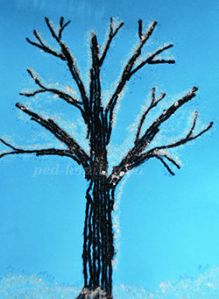 Аппликация по теме «зима для детей»Мастер класс. Аппликация  из нетрадиционного материала шерстяные нитки +соль.Тема «дерево в снегу»Данный материал рассчитан для детей 5-6 летЦель :          Формировать умение пользоваться различными изобразительными  материалами, соблюдая определенные технологии.-Развивать творчество и фантазию, образное мышление .-Развивать речь, мелкую моторику рук. -Воспитывать бережное отношение  к творениям природы, интерес  к нетрадиционным техникам  Оборудование:          Картинки (демонстрационные ИКТ ) с изображением деревьев зимой .Оборудование и раздаточный материал  для аппликации: Шерстяные  нитки, коричневого цвета  в небольших клубочках, клей ПВА, ножницы, крупная соль 
(можно использовать мелкую.)Воспитатель: Отгадайте-ка ребятки про кого моя загадка.Ветви белой краской разукрашу,Брошу серебро, на крышу вашу,Тёплые весной придут ветра,И меня прогонят со двора.(правильно зима!) ), Ребята посмотрите, пожалуйста, сюда (показ картин зимнего леса), что вы видите на картинах  (ответы детей).правильно зимний лесА что зима сделала (ответы детей).во что одеты деревья?  (в снежные шапки)Какая погода зимой.(холодная, морозная ).Ребята давай те  представим с вами, что мы в  зимнем лесу. Как у нас в зимнем лесу (морозно, холодно много снега, всё белым бело) можно что сделать (замёрзнуть) а чтобы нам не замёрзнуть в зимнем ,морозном лесу  мы друг друга согреем. Ребята, давайте ощутим теплоту друг друга. Закроем глаза и представим, как тепло распространяется по всему телу, а теперь откроем глаза и постараемся почувствовать и передать это тепло соседу путем соприкосновения ладошки (дети соприкасаются ладошками).Немного согрелись? чтобы совсем разогреется нужно сделать гимнастику для наших пальчиков. Присаживайтесь по удобней на свои стульчики.  давайте сделаем  пальчиковую гимнастику, которая называется «деревья»Зиму всю мели метелиДелаем вращательные движения запястьями Клёны липы поседели. Складываем ладошки вместе. А весной повеселели, за цвели, позеленели. Скрещиваем руки в мести в запястьях, и растопыриваем пальцы. Птицы с юга прилетелиСкрещиваем руки и машем как крыльями.Ветки лапами согрели Накрываем одну руку на другую. Ребята и я вам предлагаю сделать тоже деревья, которые будут одеты в снежные шапки.Но прежде чем приступить, к работе нам нужно вспомнить, правила работы с ножницами.Лена скажи, как нужно держать ножницы? Правильно молодец.Таня нам расскажет, как нужно обращаться с клеем?Молодцы правила вспомнили. Молодцы правила вспомнили  А теперь скажите  - из чего состоит дерево? .(ствол ,ветки)ствол какой? (толстый ),а веточки? тоненькие ) а сейчас давайте приступим к работе.Перед вами лежит картон, нужно на нём нарисовать карандашом силуэт  дерево.  (показ)за тем   нарезаем  нитку по длине ствола и веток, потом проводим  по нарисованным линиям кисточкой с клеем и сверху быстро кладём ниточку. Постепенно заполняем нитками весь ствол.  Лишние кончики обрезаем.Так же делаем веточки.  За тем сверху веточки начинаем укрывать снегом. Намазываем (по гуще) клеем и посыпаем солью. Даём хорошо высохнуть, и стряхиваем лишнюю соль. Дерево в снегу готово. Вместе с детьми рассматриваем работы и оформляем выставку. 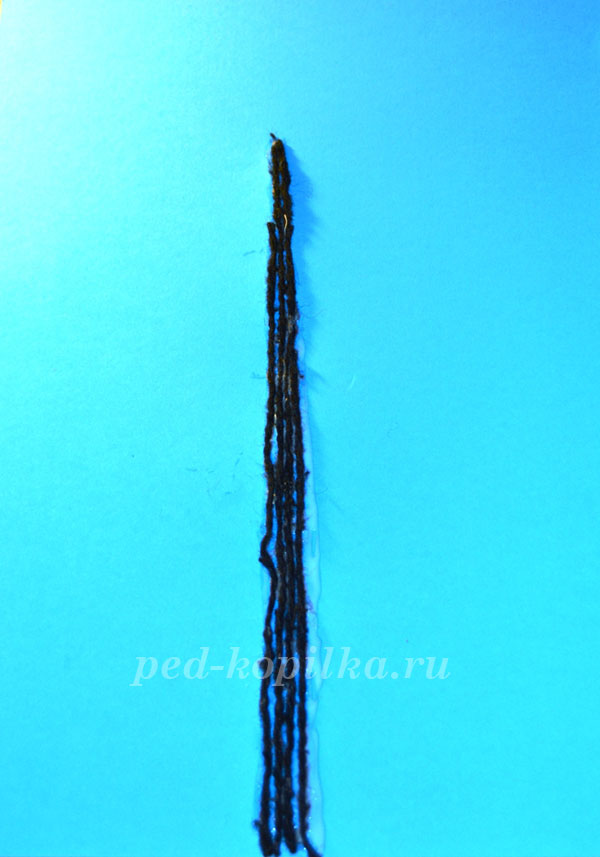 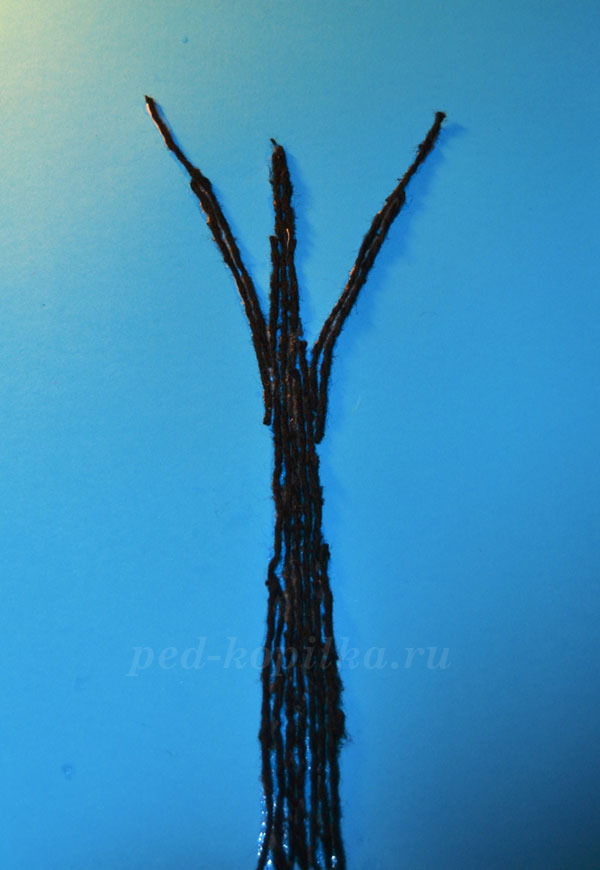 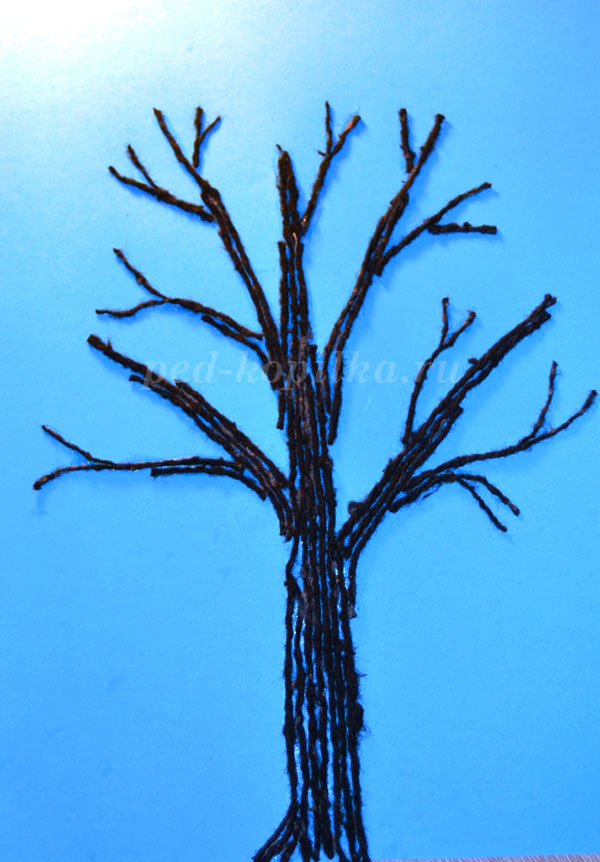 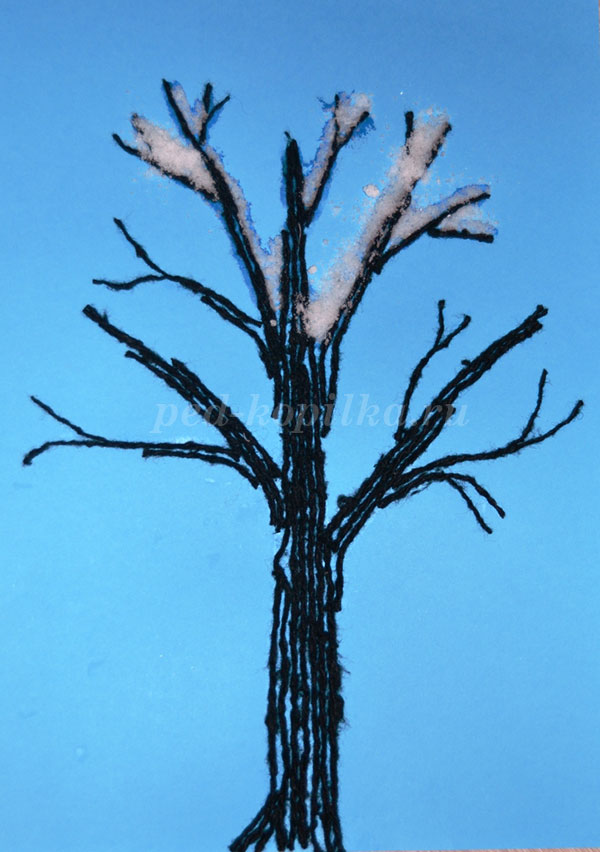 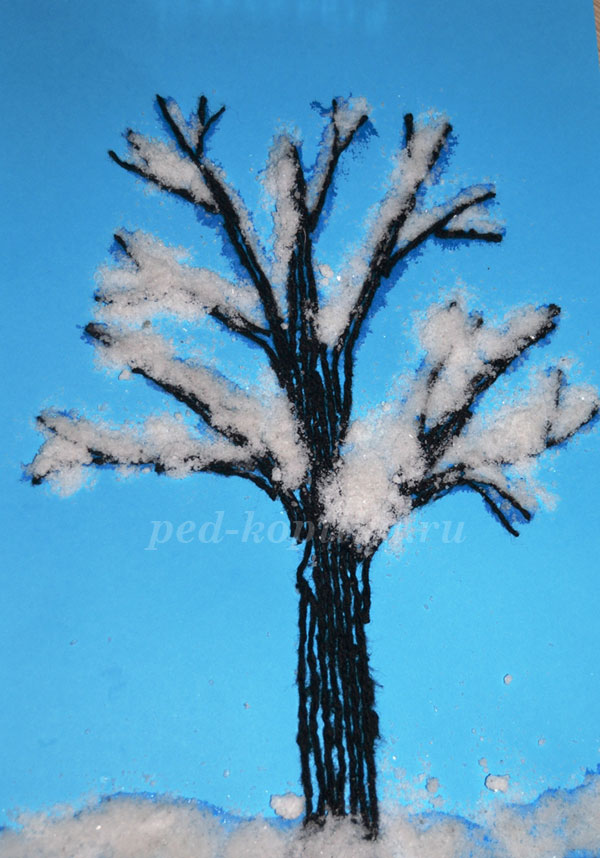 